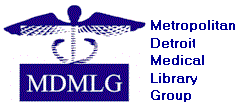 Publish four issues of the MDMLG newsletter.  Content to include news about  members and member libraries as well as changes and trends in as areas of librarianship with a particular focus on health sciences.Have a PDF of the newsletter posted on the MDMLG website 2 weeks before each General Business MeetingSubmit appropriate materials to the ArchivesNewsletter Committee Roster 2013-2014Marilyn Dow (Chair)Carla BrooksKarl EricsonCourtney MandarinoJill Turner